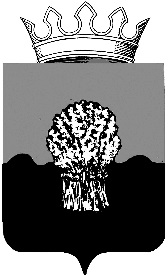 АДМИНИСТРАЦИЯ Сызранского района Самарской областиРАСПОРЯЖЕНИЕ_11.01._ 2016 г.			                              		         № 2-рО внесении изменений в распоряжение администрации Сызранского района от 23.09.2014 г. № 376-р «О создании комиссии по соблюдению требований к служебному поведению муниципальных служащих и урегулированию конфликтов интересов» В связи с изменением порядка формирования органов местного самоуправления, руководствуясь Уставом муниципального района Сызранский Самарской области, принятым решением Собрания представителей Сызранского района от 03.07.2014 г. № 28, 1. Внести в распоряжение администрации Сызранского района от 23.09.2014 г. № 376-р «О создании комиссии по соблюдению требований к служебному поведению муниципальных служащих и урегулированию конфликтов интересов» следующие изменения:в Положении о комиссии по соблюдению требований к служебному поведению муниципальных служащих и урегулированию конфликтов интересов: в подпункте «а» пункта 6 слова «Главы администрации» заменить словами «Главы Сызранского района»;в пункте 7 слово «администрации» исключить;в пункте 13:а) подпункт «б» дополнить четвертым абзацем следующего содержания:«заявление выборного должностного лица местного самоуправления о невозможности выполнить требования Федерального закона от 7 мая 2013 г. № 79-ФЗ «О запрете отдельным категориям лиц открывать и иметь счета (вклады), хранить наличные денежные средства и ценности в иностранных банках, расположенных за пределами территории Российской Федерации, владеть и (или) пользоваться иностранными финансовыми инструментами» (далее - Федеральный закон «О запрете отдельным категориям лиц открывать и иметь счета (вклады), хранить наличные денежные средства и ценности в иностранных банках, расположенных за пределами территории Российской Федерации, владеть и (или) пользоваться иностранными финансовыми инструментами») в связи с арестом, запретом распоряжения, наложенными компетентными органами иностранного государства в соответствии с законодательством данного иностранного государства, на территории которого находятся счета (вклады), осуществляется хранение наличных денежных средств и ценностей в иностранном банке и (или) имеются иностранные финансовые инструменты, или в связи с иными обстоятельствами, не зависящими от его воли или воли его супруги (супруга) и несовершеннолетних детей;»;б) дополнить подпунктом «д» следующего содержания: «д) поступившее в соответствии с частью 4 статьи 12 Федерального закона от 25 декабря 2008 г. № 273-ФЗ «О противодействии коррупции» и статьей 64.1 Трудового кодекса Российской Федерации в орган местного самоуправления уведомление коммерческой или некоммерческой организации о заключении с гражданином, замещавшим должность муниципальной службы в органе местного самоуправления, трудового или гражданско-правового договора на выполнение работ (оказание услуг), если отдельные функции муниципального управления данной организацией входили в его должностные (служебные) обязанности, исполняемые во время замещения должности в органе местного самоуправления, при условии, что указанному гражданину комиссией ранее было отказано во вступлении в трудовые и гражданско-правовые отношения с данной организацией или что вопрос о даче согласия такому гражданину на замещение им должности в коммерческой или некоммерческой организации либо на выполнение им работы на условиях гражданско-правового договора в коммерческой или некоммерческой организации комиссией не рассматривался.»;дополнить пунктами 14.1 - 14.3 следующего содержания: «14.1. Обращение, указанное в абзаце втором подпункта «б» пункта 13 настоящего Положения, подается гражданином, замещавшим должность муниципальной службы в органе местного самоуправления, должностному лицу, ответственному за работу по профилактике коррупционных и иных правонарушений. В обращении указываются: фамилия, имя, отчество гражданина, дата его рождения, адрес места жительства, замещаемые должности в течение последних двух лет до дня увольнения с муниципальной службы, наименование, местонахождение коммерческой или некоммерческой организации, характер ее деятельности, должностные (служебные) обязанности, исполняемые гражданином во время замещения им должности муниципальной  службы, функции по управлению в отношении коммерческой или некоммерческой организации, вид договора (трудовой или гражданско-правовой), предполагаемый срок его действия, сумма оплаты за выполнение (оказание) по договору работ (услуг). Должностным лицом, ответственным за работу по профилактике коррупционных и иных правонарушений осуществляется рассмотрение обращения, по результатам которого подготавливается мотивированное заключение по существу обращения с учетом требований статьи 12 Федерального закона от 25 декабря 2008 г. № 273-ФЗ «О противодействии коррупции». Обращение, заключение и другие материалы в течение двух рабочих дней со дня поступления обращения представляются председателю Комиссии.14.2. Обращение, указанное в абзаце втором подпункта «б» пункта 13 настоящего Положения, может быть подано муниципальным служащим, планирующим свое увольнение с муниципальной службы, и подлежит рассмотрению Комиссией в соответствии с настоящим Положением.14.3. Уведомление, указанное в подпункте «д» пункта 13 настоящего Положения, рассматривается должностным лицом, ответственным за работу по профилактике коррупционных и иных правонарушений, которое осуществляет подготовку мотивированного заключения о соблюдении гражданином, замещавшим должность муниципальной службы в органе местного самоуправления, требований статьи 12 Федерального закона от 25 декабря 2008 г. № 273-ФЗ «О противодействии коррупции». Уведомление, заключение и другие материалы в течение десяти рабочих дней со дня поступления уведомления представляются председателю Комиссии.»;1.1.5 дополнить пунктом 15.1 следующего содержания: «15.1. Заседание комиссии по рассмотрению заявления, указанного в абзаце третьем подпункта «б» пункта 13 настоящего Положения, как правило, проводится не позднее одного месяца со дня истечения срока, установленного для представления сведений о доходах, об имуществе и обязательствах имущественного характера.Уведомление, указанное в подпункте «д» пункта 13 настоящего Положения, как правило, рассматривается на очередном (плановом) заседании Комиссии.»;пункты 16 и 17 изложить в следующей редакции: «16. Заседание Комиссии проводится в присутствии муниципального служащего, в отношении которого рассматривается вопрос о соблюдении требований к служебному поведению и (или) требований об урегулировании конфликта интересов, или гражданина, замещавшего должность муниципальной службы в органе местного самоуправления. При наличии письменной просьбы муниципального служащего или гражданина, замещавшего должность муниципальной службы в органе местного самоуправления, о рассмотрении указанного вопроса без его участия заседание Комиссии проводится в его отсутствие. В случае неявки  на заседание Комиссии муниципального  служащего (его представителя) и при отсутствии письменной просьбы муниципального служащего о рассмотрении данного вопроса без его участия рассмотрение вопроса откладывается. В случае повторной неявки муниципального служащего без уважительной причины Комиссия может принять решение о рассмотрении данного вопроса в отсутствие муниципального служащего. В случае неявки на заседание Комиссии  гражданина, замещавшего должность муниципальной службы в органе местного самоуправления (его представителя), при условии, что указанный гражданин сменил место жительства и были предприняты все меры по информированию его о дате проведения заседания Комиссии, Комиссия может принять решение о рассмотрении данного вопроса в отсутствие указанного гражданина.17. На заседании Комиссии заслушиваются пояснения муниципального  служащего или гражданина, замещавшего должность муниципальной службы в органе местного самоуправления (с их согласия), и иных лиц, рассматриваются материалы по существу вынесенных на данное заседание вопросов, а также дополнительные материалы.»;1.1.7 дополнить пунктом 23.1 следующего содержания: «23.1. По итогам рассмотрения вопроса, указанного в подпункте «д» пункта 13 настоящего Положения, Комиссия принимает одно из следующих решений:а) признать, что обстоятельства, препятствующие выполнению требований Федерального закона «О запрете отдельным категориям лиц открывать и иметь счета (вклады), хранить наличные денежные средства и ценности в иностранных банках, расположенных за пределами территории Российской Федерации, владеть и (или) пользоваться иностранными финансовыми инструментами», являются объективными и уважительными;б) признать, что обстоятельства, препятствующие выполнению требований Федерального закона «О запрете отдельным категориям лиц открывать и иметь счета (вклады), хранить наличные денежные средства и ценности в иностранных банках, расположенных за пределами территории Российской Федерации, владеть и (или) пользоваться иностранными финансовыми инструментами», не являются объективными и уважительными. В этом случае Комиссия информирует об указанных обстоятельствах органы прокуратуры.»;1.1.8 в пункте 24 после слова «г» дополнить текстом следующего содержания: «, «д»»;1.1.9 дополнить пунктом 24.1 следующего содержания: «24.1. По итогам рассмотрения вопроса, указанного в подпункте «д» пункта 13 настоящего Положения, Комиссия принимает в отношении гражданина, замещавшего должность муниципальной службы в органе местного самоуправления, одно из следующих решений:а) дать согласие на замещение им должности в коммерческой или некоммерческой организации либо на выполнение работы на условиях гражданско-правового договора в коммерческой или некоммерческой организации, если отдельные функции по управлению этой организацией входили в его должностные (служебные) обязанности;б) установить, что замещение им на условиях трудового договора должности в коммерческой или некоммерческой организации и (или) выполнение в коммерческой или некоммерческой организации работ (оказание услуг) нарушают требования статьи 12 Федерального закона от 25 декабря 2008 г. № 273-ФЗ «О противодействии коррупции». В этом случае Комиссия рекомендует руководителю органа местного самоуправления проинформировать об указанных обстоятельствах органы прокуратуры и уведомившую организацию.»;1.1.10 в пунктах 26 и 31 после слова «Главе» исключить слово «администрации»;1.1.11 в пункте 32:а) после слов «Глава» исключить слова «администрации»;б) дополнить пункт третьим предложением следующего содержания: «Решение Главы Сызранского района (должностного лица, назначившего муниципального служащего на должность муниципальной службы) оглашается на ближайшем заседании Комиссии и принимается к сведению без обсуждения.»;1.1.12 дополнить пунктом 35.1 следующего содержания: «35.1. Выписка из решения Комиссии, заверенная подписью председателя Комиссии и печатью Администрации «Для документов», вручается гражданину, замещавшему должность муниципальной службы в органе местного самоуправления, в отношении которого рассматривался вопрос, указанный в абзаце втором подпункта «б» пункта 13 настоящего Положения, под роспись или направляется заказным письмом с уведомлением по указанному им в обращении адресу не позднее одного рабочего дня, следующего за днем проведения соответствующего заседания комиссии.».утвердить следующий персональный состав комиссии по соблюдению требований к служебному поведению муниципальных служащих и урегулированию конфликтов интересов:1.3. признать утратившим силу пункт 3.2. Официально опубликовать настоящее распоряжение в газете  «Информационный вестник муниципального района Сызранский» и разместить на официальном сайте муниципального района Сызранский Самарской области в информационно-телекоммуникационной сети Интернет.3. Настоящее распоряжение вступает в силу со дня его подписания.Глава муниципального района Сызранский                                А.В.ДулинДулин Анатолий Владимирович- Глава муниципального района Сызранский Самарской области, председатель комиссии.Члены комиссии:Бодрова Лариса Владимировна-руководитель аппарата администрации Сызранского района,Ганина Татьяна Александровна-руководитель комитета по управлению муниципальным имуществом Сызранского района,Горшунова Юлия Юрьевна - начальник юридического отдела администрации Сызранского района,Карпова Наталья Александровна-председатель профкома первичной профсоюзной организации администрации Сызранского района (по согласованию),Мамонова Людмила Петровна-член общественного совета при Собрании представителей Сызранского района Самарской области (по согласованию),Тимошкина Елена Владимировна-главный специалист отдела жилищно-коммунального и дорожного хозяйства управления по строительству, архитектуре, жилищно-коммунальному и дорожному хозяйству администрации Сызранского района,Филиппова Раиса Николаевна-лицо, ответственное за работу по профилактике коррупционных и иных правонарушений в муниципальном бюджетном учреждении муниципального района Сызранский «Многофункциональный центр предоставления государственных и муниципальных услуг»,Фарнанова Наталья Витальевна- руководитель муниципального казенного учреждения «Служба семьи, демографического развития и защиты прав несовершеннолетних».